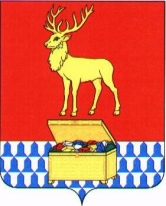 Администрация муниципального района «Каларский район»ПОСТАНОВЛЕНИЕ27 мая 2020 года										  № 235с. ЧараОб утверждении Перечня автомобильных дорог общего пользования местного значения муниципального района «Каларский район»В соответствии с Федеральным законом от 08 ноября 2007 года № 257-ФЗ «Об автомобильных дорогах и о дорожной деятельности и о внесении изменений в отдельные законодательные акты Российской Федерации», пунктом 5 части  1, частью 3 статьи 14, пунктом 5 статьи 15 Федерального закона от 06 октября 2003 года № 131-ФЗ «Об общих принципах организации местного самоуправления в Российской Федерации»,  Приказом Министерства транспорта Российской Федерации от 07 февраля 2007 года № 16 «Об утверждении правил присвоения автомобильным дорогам идентификационных номеров», на основании проведенной технической паспортизации автомобильных дорог, руководствуясь статьей 29 Устава муниципального района «Каларский район, администрация муниципального района «Каларский район» постановляет: 1. Утвердить Перечень автомобильных дорог общего пользования местного значения муниципального района «Каларский район» согласно приложению №1 настоящего постановления.2. Включить в Перечень автомобильных дорог общего пользования местного значения муниципального района «Каларский район» дороги местного значения сельских поселений: «Икабьинское», «Куандинское», «Чапо-Ологское», «Чарское». 3. Признать утратившим силу постановление администрации муниципального района «Каларский район» от 22 мая 2015 года № 246 «Об утверждении Перечня автомобильных дорог общего пользования местного значения муниципального района «Каларский район».4. Настоящее постановление вступает в силу на следующий день после дня его официального опубликования (обнародования) на официальном сайте муниципального района "Каларский район".Глава муниципального района «Каларский район»								П.В. РомановУтвержденпостановлением администрации муниципального района «Каларский район»от 27 мая 2020 года № 235Переченьавтомобильных дорог общего пользования местного значения муниципального района «Каларский район»№п/пНаименование автомобильной дорогиИдентификационный номерПротяженность, км  по паспорту1.Подъезд к п. Новая Чара (от автомобильной дороги межмуниципального значения Чара – Чапо-Олого, 23+00 км до п. Новая Чара направо)76-215 ОП МР 0010,5652.Подъезд к полигону ТБО п. Новая Чара (от автомобильной дороги межмуниципального значения Чара – Чапо-Олого, 20+050км, налево)76-215 ОП МР 0022,3013.Подъезд к полигону ТБО с. Икабья (от автомобильной дороги межмуниципального значения Чара – Чапо-Олого, 39+000км, направо)76-215 ОП МР 0030,6794.Подъезд к полигону  ТБО от с. Куанда76-215 ОП МР 0043,7715.Подъезд к полигону ТБО с.  Чара (от автомобильной дороги межмуниципального значения Чара – Кюсть-Кемда – Апсат, 11+600км, направо)76-215 ОП МР 0050,9936.Подъезд к водозабору с. Чара (от автомобильной дороги межмуниципального значения Чара-Чапо-Олого, 2+ 000 км направо)76-215 ОП МР 0060,9147.Подъезд к телевышке от с. Удокан76-215 ОП МР 0074,2858.п.  Новая Чара-с. Куанда76-215 ОП МР 008143,3409.с. Куанда – разъезд Витим76-215 ОП МР 0094110.Подъезд к разъезду Олондо (от автомобильной дороги межмуниципального значения Чара-Чапо-Олого, 50+000 км, направо)76-215 ОП МР 01058,43011.п. Новая Чара-метеопост Катугино76-215 ОП МР 01112712.Метеопост Катугино –с. Средний Калар (автозимник)76-215 ОП МР 01221313.Чара -Кюсть-Кемда76-215 ОПМР01311,90214.Подъезд к с. Удокан76-215 ОПМР0145,95515.Подъезд к карьеру Кемен (от автомобильной дороги межмуниципального значения Чара-Чапо-Олого, 18+900 км, налево)76-215 ОП МР 0150,616.с. Чара- ущелье Средний Сакукан – ущелье Мраморное76-215 ОП МР 0164017.Итого протяженность автомобильных дорог общего пользования местного значения муниципального района «Каларский район»619,715Протяженность автомобильных дорог общего пользования в границах сельского поселения «Чарское»Протяженность автомобильных дорог общего пользования в границах сельского поселения «Чарское»Протяженность автомобильных дорог общего пользования в границах сельского поселения «Чарское»Протяженность автомобильных дорог общего пользования в границах сельского поселения «Чарское»17.ул. 50 лет Октября76 215 844-ОП МП - 010,80618.ул. Советская76 215 844 -ОП МП - 021,95719.ул. Студенческая76 215 844 -ОП МП - 031,02620.пер. Пионерский76 215 844 -ОП МП - 040,46921.ул. Сакуканская76 215 844 -ОП МП - 050,34222.ул. Удоканская76 215 844 -ОП МП - 060,50523.ул. Коммунальная76 215 844 -ОП МП - 070,28824.ул. Речная76 215 844 -ОП МП - 080,32425.пер. Южный76 215 844 -ОП МП - 090,50926.ул. Строительная76 215 844 -ОП МП - 100,44127.ул. Лесная76 215 844 -ОП МП - 110,67428.пер. Северный76 215 844 -ОП МП - 120,14529.ул. Озерная76 215 844 -ОП МП - 130,94630.ул. Набережная76 215 844 -ОП МП - 140,17731.ул. Автомобилистов76 215 844 -ОП МП - 150,69232.ул. Геологическая76 215 844 -ОП МП - 160,50633.пер. Почтовый76 215 844 -ОП МП - 170,23034.ул. Гагарина76 215 844 -ОП МП - 180,57835.ул. Связистов76 215 844 -ОП МП - 190,38636.ул. Новая76 215 844 -ОП МП - 200,10637.ул. Светлая76 215 844 -ОП МП - 210,16038.ул. Труда76 215 844 -ОП МП - 220,20939.ул. Редакционная76 215 844 -ОП МП - 230,68140.ул. 60 лет ВЛКСМ76 215 844 -ОП МП - 241,79241.ул. Первомайская76 215 844 -ОП МП - 250,39642.пер. Школьный76 215 844 -ОП МП - 260,36543.ул. Аэрологическая76 215 844 -ОП МП - 270,28244.ул. Профсоюзная76 215 844 -ОП МП - 280,18045.ул. Кооперативная76 215 844 -ОП МП - 290,26046.ул. Анаргинская76 215 844 -ОП МП - 300,35747.ул. Авиационная76 215 844 -ОП МП - 310,22648.ул. Забайкальская76 215 844 -ОП МП - 320,84149.мкр. Лябич76 215 844 -ОП МП - 330,22350.гравийная дорога вдоль оз. Лябичподъезд к ул. Первомайская76 215 844 -ОП МП - 341,32051.проезд между ул. Советская, Озерная (вдоль школы)проезд между ул. 60 лет ВЛКСМ, Советскаяпроезд между ул. 60 лет ВЛКСМ и дорогой с улучшенным покрытием регионального значения, (вдоль метеостанции)76 215 844 -ОП МП - 350,93052.проезд между ул. Лесная, Озерная76 215 844 -ОП МП - 360,46053.Отворот от автомобильной дороги регионального значения Чара- Кюсть-Кемда на кладбище76 215 844 -ОП МП - 370,150Дороги  с. Кюсть- КемдаДороги  с. Кюсть- КемдаДороги  с. Кюсть- КемдаДороги  с. Кюсть- Кемда54.ул. Беляева (дорога с улучшенным покрытием)76 215 844 -ОП МП - 381,00255.ул. Озерная-Кюсть-Кемда76 215 844 -ОП МП – 3976 215 844 -ОП МП - 400,96456.ул. Огородная76 215 844 -ОП МП – 4176 215 844 -ОП МП - 420,80057.ул. Новая76 215 844 -ОП МП - 430,23058.ул. Таежная76 215 844 -ОП МП - 440,58059.ул. Береговая76 215 844 -ОП МП - 450,22560.Прочие проезды и проулки с. Чара; с. Кюсть- Кемда76 215 844 -ОП МП - 466,13361Итого протяженность автомобильных дорог в границах сельского поселения «Чарское»23,740Протяженность автомобильных дорог общего пользования в границах сельского поселения «Икабьинское»Протяженность автомобильных дорог общего пользования в границах сельского поселения «Икабьинское»Протяженность автомобильных дорог общего пользования в границах сельского поселения «Икабьинское»Протяженность автомобильных дорог общего пользования в границах сельского поселения «Икабьинское»62.1 микрорайон76 215 805 – ОП МП - 0014,663.ул. Грузинская76 215 805 – ОП МП - 0020,664.ул. Тбилисская76 215 805 – ОП МП - 0030,865.ул. Романтиков76 215 805 – ОП МП - 0040,566.Подъезд к кладбищу с. Икабья (от автомобильной дороги межмуниципального значения)76 215 805 – ОП МП - 0050,567.Итого протяженность автомобильных дорог в границах сельского поселения «Икабьинское»7,0Протяженность автомобильных дорог общего пользования в границах сельского поселения «Куандинское»Протяженность автомобильных дорог общего пользования в границах сельского поселения «Куандинское»Протяженность автомобильных дорог общего пользования в границах сельского поселения «Куандинское»Протяженность автомобильных дорог общего пользования в границах сельского поселения «Куандинское»68.ул. Советская76 215 807 – ОП МП 010,70069.ул. Дружбы народов76 215 807 – ОП МП 020,59970.ул. Гаражная76 215 807 – ОП МП 030,40971.ул. Центральная76 215 807 – ОП МП 040,53172.ул. Энтузиастов76 215 807 – ОП МП 051,27973.ул. Привокзальная76 215 807 – ОП МП 060,92674.ул.Подстанция76 215 807 – ОП МП 070,64275.ул.8 Марта76 215 807 – ОП МП 080,22576.пер. Железнодорожный76 215 807 – ОП МП 090,11377.ул. Забайкальская76 215 807 – ОП МП 100,57278.ул. Удоканская76 215 807 – ОП МП 112,15479.ул. Лесопромышленная76 215 807 – ОП МП 120,94880.пер. Бамовский76 215 807 – ОП МП 130,17181.ул. Первопроходцев76 215 807 – ОП МП 140,14482.пер. Медвежий76 215 807 – ОП МП 150,13483.ул. Умовская76 215 807 – ОП МП 160,16684.ул.Витимская76 215 807 – ОП МП 170,77585.ул.Ташкентная76 215 807 – ОП МП 180,80686.ул.Ферганская76 215 807 – ОП МП 190,19287.ул.Первостроителей76 215 807 – ОП МП 200,65788.ул.Самаркандская76 215 807 – ОП МП 210,59689.ул.Нагорная76 215 807 – ОП МП 220,13990.ул.Таёжная76 215 807 – ОП МП 230,16391.ул.Пионерская76 215 807 – ОП МП 240,14692.ул. Школьная76 215 807 – ОП МП 250,21593.ул.Магистральная76 215 807 – ОП МП 260,32694.ул.Северная76 215 807 – ОП МП 270,14295.ул.Мира76 215 807 – ОП МП 280,30296.ул.Дачная76 215 807 – ОП МП 290,29097.ул.Солнечная76 215 807 – ОП МП 300,61698.ул.Восточная76 215 807 – ОП МП 310,33399.ул.Молодежная76 215 807 – ОП МП 320,921100.Дорога Куанда-Чара76-215-807-ОП МП 338,500101.Автозимник с.Куанда-с.Неляты76-215-807 - ОП МП 3440102.Дорога от улицы Подстанция до Кладбища 28+00 км.76-215-807 - ОП МП 351,739103.Дорога ул. Советская 1а (Очистные сооружения 41+92 км.)76-215-807 - ОП МП 361,850104.Итого протяженность автомобильных дорог в границах сельского поселения «Куандинское»68,421Протяженность автомобильных дорог общего пользования в границах сельского поселения «Чапо-Ологское»Протяженность автомобильных дорог общего пользования в границах сельского поселения «Чапо-Ологское»Протяженность автомобильных дорог общего пользования в границах сельского поселения «Чапо-Ологское»Протяженность автомобильных дорог общего пользования в границах сельского поселения «Чапо-Ологское»105.ул. Школьная76-215-833 ОП МП  0010,812106.ул. Лесная76-215-833 ОП МП  0020,47107.ул. Центральная76-215-833 ОП МП  0030,74108.ул. Набережная (с учетом протяженности до кладбища)76-215-833 ОП МП  0040,93109.Итого протяженность автомобильных дорог в границах сельского поселения «Чапо-Ологское»2,952110.Всего протяженность автомобильных дорог общего пользования местного значения муниципального района «Каларский район»762,978